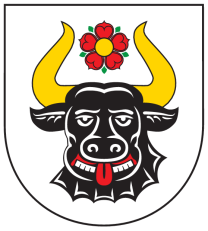 Gmina ZwierzynNasz Znak: ZP.7021.1.6.2023                                                       Zwierzyn, dnia 27.2.2023r.Informacja o wyborze ofertyZamawiającyGmina Zwierzynul. Wojska Polskiego 866-542 ZwierzynNip:		5991008091Telefon: 	95 761 75 80Fax: 		95 761 71 05Osoba upoważniona do kontaktów: Mateusz Ostapiuke-mail:	zamowienia_publiczne@zwierzyn.plstrona WWW: 	www.bip.zwierzyn.pl 			www.zwierzyn.plNazwa zadania: „Bieżące utrzymanie dróg wewnętrznych oraz dróg gminnych będących w zarządzie Gminy Zwierzyn w 2023r.”Zestawienie ofert:Wybór oferty: Urząd Gminy Zwierzyn wybrał ofertę Szlendak – Baranowski S.C., ul. Partyzantów 4, 66-400 Gorzów Wlkp., gdyż spełnia warunki postępowania i jest najniższa względem ceny. Umowa z wybranym wykonawcą zostanie podpisana w dniu 1.3.2023r. o godzinie 12.00.lpNazwa firmyCena nettoCena brutto1Przedsiębiorstwo Produkcyjno Usługowo Handlowe Leon TołkaczSarbiewo 366-542 Zwierzyn57 335,0070 522,052Kamix Kamil TołkaczUl. Wiejska 1066-542 Zwierzyn 73 535,0090 448,053Szlendak – Baranowski S.C.Ul. Partyzantów 466-400 Gorzów Wlkp.53 500,0065 805,00